KS2 PE ACTIVITIES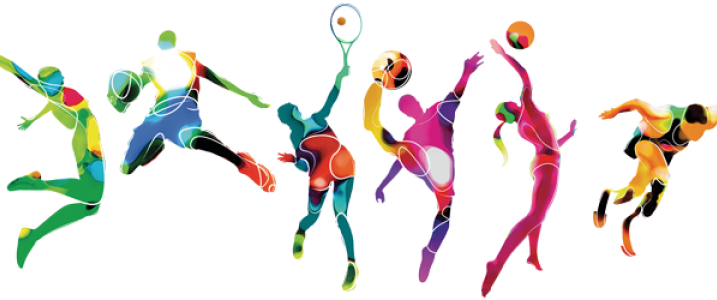 Keeping Active  - Try new ways and pick something that suits you The most important thing you can do, whilst you’re away from School, for yourselves and the PE Department, is keep active, fit and healthy.  If you would like to share your progress with us, message a screenshot or photo to Instagram @oakfield_academy_pe  or Tweet/DM us @Oakfield_PE  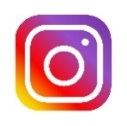 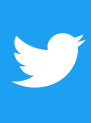 Using fitness & dance videos onlineTry some of the following links to different fitness videos for FREE on your phone, tablet or computer.  Most could be done in a bedroom, lounge or small area.  Some include ideas on how to make exercises easier or harder.  To start with, do as much as you can of the video, then you will see much you improve the more you do them.  Choose which you like the best & try to do these a minimum of 3 times per week.  Aim for 5 times.New additions to the list:Lots of you have already joined in with this one:  PE WITH JOE   Joe Wicks, Body Coach  (30 minutes Monday – Friday at 9am).  Let Oakfield PE Department know you’re doing it by commenting or liking us on Instagram or Twitter following the usernames above.   Send us a photo too.  To access the daily workouts ‘PE with Joe’, use the YouTube link below or search for @thebodycoach on Instagram or Twitter.  You can do this anytime of day that suits you if 9am isn’t your thing.https://www.youtube.com/user/thebodycoach1Existing Keeping Active Ideas:Kids Workout – Jumping Jax (26 minutes):  https://www.youtube.com/watch?v=dhCM0C6GnrYKids Daily Exercise – Day 1 (21 minutes):  https://www.youtube.com/watch?v=T8jI4RnHHf010 Minute Home HIIT Workout:  https://www.youtube.com/watch?v=_vEgwLEFJXUKids HIIT Workout 2 (31 minutes):  https://www.youtube.com/watch?v=lc1Ag9m7XQoDavina McCall – Aerobic fit (30 minutes):  https://www.youtube.com/watch?v=y4PG1fEeb1kDavina McCall – Top fit (30 minutes):  https://www.youtube.com/watch?v=hBL6GjJCGFMKidz Bop Dance videos (34 minutes): https://www.youtube.com/watch?v=sHd2s_saYsQUsing apps on a phone or tabletDownload FREE apps for a phone or tablet.  Please do not pay to subscribe as the free options will keep you busy.  Some may need an email to sign up and here’s some belowNew additions to the list:Downdog – Has lots of variations for Yoga/Pilates stretches from beginner to advanced and you can choose to focus on specific areas, e.g. back or flexibility.Existing App Ideas:7 Minute Workout appsFIITDaily Yoga YogaDay